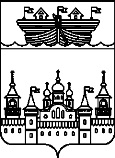 ЗЕМСКОЕ СОБРАНИЕ ВОСКРЕСЕНСКОГО МУНИЦИПАЛЬНОГО РАЙОНА НИЖЕГОРОДСКОЙ ОБЛАСТИР Е Ш Е Н И Е1 июля 2016 года											      № 80 Об утверждении Положения о порядке формирования, распределения и использования иных межбюджетных трансфертов, предоставляемых бюджетам поселений Воскресенского муниципального района Нижегородской области на реализацию проекта по поддержке местных инициатив В целях повышения качества социальных услуг на местном уровне, реализации инвестиционных программ и проектов муниципальных образований в рамках проекта по поддержке местных инициатив в муниципальных образованиях Нижегородской области, утвержденного постановлением Правительства Нижегородской области от 29 марта 2016 года № 174 «О реализации в 2016 году на территории Нижегородской области проекта по поддержке местных инициатив», Земское собрание района  р е ш и л о:Утвердить прилагаемое Положение о порядке формирования, распределения и использования иных межбюджетных трансфертов, предоставляемых бюджетам поселений Воскресенского муниципального района Нижегородской области на реализацию проекта по поддержке местных инициатив.Глава местного самоуправления							А.В. БезденежныхУТВЕРЖДЕНОрешением Земского собрания Воскресенского муниципального района Нижегородской областиот 1 июля 2016 года № 80ПОЛОЖЕНИЕо порядке формирования, распределения и использования иных межбюджетных трансфертов, предоставляемых бюджетам поселений Воскресенского муниципального района Нижегородской области на реализацию проекта по поддержке местных инициатив (далее - Положение)I. ОБЩИЕ ПОЛОЖЕНИЯ1.Настоящее Положение разработано в целях реализации постановления Правительства Нижегородской области от 29 марта 2016 года № 174 «О реализации в 2016 году на территории Нижегородской области проекта по поддержке местных инициатив».2.Настоящее Положение определяет порядок формирования, распределения и использования иных межбюджетных трансфертов, предоставляемых бюджетам поселений Воскресенского муниципального района Нижегородской области на реализацию проекта по поддержке местных инициатив по результатам конкурсного отбора программ (проектов) развития территорий муниципальных образований Нижегородской области, основанных на местных инициативах (далее - Иные межбюджетные трансферты).3.Иные межбюджетные трансферты предоставляются бюджетам поселений Воскресенского муниципального района в пределах средств, предусмотренных на указанные цели на основании постановления Правительства Нижегородской области от 30 июня 2016 года № 410 «О распределении субсидий на реализацию проекта по поддержке местных инициатив».4.Главным распорядителем бюджетных средств, предусмотренных для предоставления иных межбюджетных трансфертов, является Администрация Воскресенского муниципального района Нижегородской области (далее – Администрация района).Уполномоченным органом по организации реализации на территории Воскресенского муниципального района проекта по поддержке местных инициатив является отдел капитального строительства и архитектуры администрации района (далее - ОКСА).II. ЦЕЛИ И УСЛОВИЯ ПРЕДОСТАВЛЕНИЯ И РАСХОДОВАНИЯ ИНЫХ МЕЖБЮДЖЕТНЫХ ТРАНСФЕРТОВ, КРИТЕРИИ ОТБОРА МУНИЦИПАЛЬНЫХ ОБРАЗОВАНИЙ ДЛЯ ИХ ПРЕДОСТАВЛЕНИЯ 5.Иные межбюджетные трансферты имеют целевое назначение. Целью предоставления и расходования иных межбюджетных трансфертов является софинансирование расходных обязательств поселениям Воскресенского муниципального района, указанным в постановлении Правительства Нижегородской области от 30 июня 2016 года № 410 «О распределении субсидий  на реализацию проекта по поддержке местных инициатив».6.В целях предоставления иных межбюджетных трансфертов установлены следующие критерии отбора муниципальных образований - участников проекта по поддержке местных инициатив Воскресенского муниципального района Нижегородской области:- готовность поселений Воскресенского муниципального района, а также населения, проживающего в указанных муниципальных образованиях, на софинансирование мероприятий по реализации проекта по поддержке местных инициатив в размере не менее 20% и 5% от стоимости проекта соответственно;- отсутствие других видов бюджетных ассигнований со стороны федерального и областного бюджета на объекты, отобранные в рамках проекта по поддержке местных инициатив.III. ПОРЯДОК РАСПРЕДЕЛЕНИЯ И ИСПОЛЬЗОВАНИЯ ИНЫХ МЕЖБЮДЖЕТНЫХ ТРАНСФЕРТОВ7.Иные межбюджетные трансферты направляется на реализацию проектов, отобранных на собраниях граждан населенных пунктов в рамках полномочий, определенных статьями 14 и 16 Федерального закона от 6 октября 2003 года № 131-ФЗ «Об общих принципах организации местного самоуправления в Российской Федерации», по вопросам местного значения для поселений и прошедших конкурсный отбор комиссией, образованной Правительством Нижегородской области.8.Иные межбюджетные трансферты предоставляются Администрацией района на основании соглашений о предоставлении субсидий бюджетам поселений Воскресенского муниципального района Нижегородской области на реализацию программ (проектов) развития территорий муниципальных образований, основанных на местных инициативах, в рамках проекта по поддержке местных инициатив, заключенных Администрацией района с администрациями поселений (далее - Соглашение).9.Экономия бюджетных средств, образовавшаяся по итогам проведения органами местного самоуправления поселений Воскресенского района Нижегородской области конкурсных процедур в соответствии с Федеральным законом от 5 апреля 2013 года № 44-ФЗ «О контрактной системе в сфере закупок товаров, работ, услуг для обеспечения государственных и муниципальных нужд», по решению областной конкурсной комиссии распределяется среди других участников проекта по поддержке местных инициатив.10.Сроки предоставления иных межбюджетных трансфертов определяются Соглашением.11.Органы местного самоуправления муниципальных образований Воскресенского муниципального района Нижегородской области представляют отчеты об использовании иных межбюджетных трансфертов в течение 10 дней со дня их использования (за исключением итогового отчета) в Администрацию района по форме, утверждаемой ОКСА. Иные межбюджетные трансферты должны быть использованы по целевому назначению в срок не позднее 10 декабря 2016 года. Итоговые отчеты об использовании иных межбюджетных трансфертов представляются муниципальными образованиями Воскресенского муниципального района Нижегородской области не позднее 10 декабря 2016 года.IV.КОНТРОЛЬ ЗА ИСПОЛЬЗОВАНИЕМ ИНЫХ МЕЖБЮДЖЕТНЫХ ТРАНСФЕРТОВ12.Органы местного самоуправления муниципальных образований Воскресенского муниципального района Нижегородской области несут ответственность за целевое использование субсидий и достоверность представляемой отчетности.13.Контроль за целевым использованием средств субсидий осуществляется Управлением финансов администрации Воскресенского муниципального района.